¸ÀPÁðj ¥ËæqsÀ±Á¯É, PÉÃUÀð½î, ªÉÄÊ¸ÀÆgÀÄ vÁ®ÆèPÀÄ¸ÉÃvÀÄ §AzsÀ ²PÀët (Bridge Course)QæAiÀiÁ AiÉÆÃd£É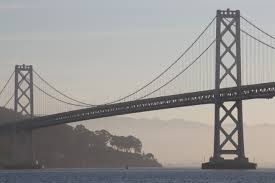 ±ÉÊPÀëtÂPÀ ªÀµÀð 2016-17¥ÀæxÀªÀÄ ¨sÁµÉ PÀ£ÀßqÀ8, 9 ªÀÄvÀÄÛ 10 £ÉAiÀÄ vÀgÀwUÀ¼ÀÄgÀ«Ã±ï PÀÄªÀiÁgï ©.PÀ£ÀßqÀ ¨sÁµÁ ²PÀëPÀgÀÄ¸ÉÃvÀÄ§AzsÀ ²PÀëtQæAiÀiÁ AiÉÆÃd£É(8, 9 ªÀÄvÀÄÛ 10 £ÉAiÀÄ vÀgÀUÀw)*	*	*	*¸ÉÃvÀÄ§AzsÀ ²PÀëtvÀgÀUÀw : 8 £ÉAiÀÄ vÀgÀUÀw					     «µÀAiÀÄ : ¥ÀæxÀªÀÄ ¨sÁµÉ PÀ£ÀßqÀPÀ°PÁA±ÀUÀ¼À / ¸ÁªÀÄxÀåðUÀ¼À ¥ÀnÖPÀ°PÁ ¸ÁªÀÄVæ : 7 £ÉAiÀÄ vÀgÀUÀw ¥ÀoÀå¥ÀÄ¸ÀÛPÀ ªÀÄvÀÄÛ ªÁåPÀgÀuÁA±ÀUÀ¼À vÀÆUÀÄ¥Àl¸ÉÃvÀÄ§AzsÀ ²PÀëtvÀgÀUÀw : 9 £ÉAiÀÄ vÀgÀUÀw					     «µÀAiÀÄ : ¥ÀæxÀªÀÄ ¨sÁµÉ PÀ£ÀßqÀPÀ°PÁA±ÀUÀ¼À / ¸ÁªÀÄxÀåðUÀ¼À ¥ÀnÖPÀ°PÁ ¸ÁªÀÄVæ : 8 £ÉAiÀÄ vÀgÀUÀw ¥ÀoÀå¥ÀÄ¸ÀÛPÀ ªÀÄvÀÄÛ ªÁåPÀgÀuÁA±ÀUÀ¼À vÀÆUÀÄ¥Àl¸ÉÃvÀÄ§AzsÀ ²PÀëtvÀgÀUÀw : 10 £ÉAiÀÄ vÀgÀUÀw					     «µÀAiÀÄ : ¥ÀæxÀªÀÄ ¨sÁµÉ PÀ£ÀßqÀPÀ°PÁA±ÀUÀ¼À / ¸ÁªÀÄxÀåðUÀ¼À ¥ÀnÖPÀ°PÁ ¸ÁªÀÄVæ : 9 £ÉAiÀÄ vÀgÀUÀw ¥ÀoÀå¥ÀÄ¸ÀÛPÀ ªÀÄvÀÄÛ ªÁåPÀgÀuÁA±ÀUÀ¼À vÀÆUÀÄ¥ÀlPÀæªÀÄ ¸ÀASÉåAiÉÆÃd£Á PÁAiÀÄðAiÉÆÃd£ÉUÉ gÀÆ¦¹PÉÆAqÀ ZÀlÄªÀnPÉUÀ¼ÀÄC£ÀÄµÁ×£À1PÀ°PÁA±À / ¸ÁªÀÄxÀåðUÀ¼À ¥ÀnÖ vÀAiÀiÁjPÉ* »A¢£À vÀgÀUÀwUÀ¼À°è UÀ½¹gÀ¯ÉÃ ¨ÉÃPÁzÀ ºÁUÀÆ   ªÀÄÄA¢£À vÀgÀUÀwUÉ ªÀÄÄAzÀÄªÀj¢gÀÄªÀ   PÀ°PÁA±À / ¸ÁªÀÄxÀåðUÀ¼À£ÀÄß   UÀÄjw¹PÉÆ¼ÀÄîªÀÅzÀÄ.* UÀÄgÀÄw¹PÉÆAqÀ PÀ°PÁA±À / ¸ÁªÀÄxÀåðUÀ¼À£ÀÄß   ¸ÀªÀÄ£ÀéAiÀÄUÉÆ½¹PÉÆAqÀÄ ±ÉæÃtÂÃPÀÈvÀªÁV   eÉÆÃr¹ PÀ°PÁA±ÀUÀ¼À ¥ÀnÖ vÀAiÀiÁj¹    PÉÆ¼ÀÄîªÀÅzÀÄ.* ªÉÄÃ wAUÀ¼À   PÉÆ£ÉAiÀÄ ªÁgÀ.* «µÀAiÀÄ ²PÀëPÀgÀÄ.2£ÉÊzÁ¤PÀ / ¥ÀÆªÀð ¥ÀjÃPÉë* PÀ°PÁA±ÀUÀ¼À£ÀÄß DzsÀj¹ ¥Àæ±Éß ¥ÀwæPÉ vÀAiÀiÁjPÉ.* ªÀiÁzÀj GvÀÛgÀ QÃ° gÀZÀ£É.* ¤UÀ¢vÀ ¸ÀªÀÄAiÀÄzÀ°è ¥ÀjÃPÉëAiÀÄ£ÀÄß £ÀqÉ¸ÀÄªÀÅzÀÄ.* GvÀÛgÀ ¥ÀwæPÉUÀ¼À ªÀiË®åªÀiÁ¥À£À.* GvÀÛgÀ ¥ÀwæPÉUÀ¼À «±ÉèÃóµÀuÉ,* PÀrªÉÄ ¸ÁzsÀ£É vÉÆÃjzÀ PÀ°PÁA±À /   ¸ÁªÀÄxÀåðUÀ¼À£ÀÄß UÀÄgÀÄw¸ÀÄªÀÅzÀÄ.* PÀrªÉÄ ¸ÁzsÀ£ÉAiÀÄ£ÀÄß vÉÆÃjzÀ «zÁåyðUÀ¼À£ÀÄß   UÀÄgÀÄw¸ÀÄªÀÅzÀÄ.* dÆ£ï wAUÀ¼À   ªÉÆzÀ® ªÁgÀ.* JgÀqÀÄ CªÀ¢üUÀ¼ÀÄ* ªÀÄÄRå ²PÀëPÀgÀÄ* «µÀAiÀÄ ²PÀëPÀgÀÄ* «zÁåyðUÀ¼ÀÄ3¥ÀjºÁgÀ ¨ÉÆÃzsÀ£É* PÀrªÉÄ ¸ÁzsÀ£É vÉÆÃjzÀ PÀ°PÁA±À /   ¸ÁªÀÄxÀåðUÀ½UÉ ¥ÀjºÁgÉÆÃ¥ÁAiÀÄUÀ¼À£ÀÄß   UÀÄgÀÄw¹ PÉÆAqÀÄ AiÉÆÃd£ÉAiÀÄ£ÀÄß vÀAiÀiÁj¹   PÉÆ¼ÀÄîªÀÅzÀÄ.* AiÉÆÃd£ÉUÉ C£ÀÄUÀÄtªÁzÀ ZÀlÄªÀnPÉUÀ¼À£ÀÄß   gÀÆ¦¹PÉÆ¼ÀÄîªÀÅzÀÄ.* ZÀlÄªÀnPÉUÀ½UÉ ¨ÉÃPÁzÀ PÀ°PÁ   ¸ÀºÁAiÀÄPÀUÀ¼À£ÀÄß ¹zÀÞ¥Àr¹PÉÆ¼ÀÄîªÀÅzÀÄ.* ¤UÀ¢vÀ CªÀ¢üAiÀÄ°è ¥ÀjºÁgÀ ¨ÉÆÃzsÀ£ÉAiÀÄ£ÀÄß   ªÀiÁqÀÄªÀÅzÀÄ.* dÆ£ï wAUÀ¼À   ªÉÆzÀ® ªÀÄvÀÄÛ   JgÀqÀ£ÉAiÀÄ ªÁgÀ.* ºÀvÀÄÛ CªÀ¢üUÀ¼ÀÄ* ªÀÄÄRå ²PÀëPÀgÀÄ* «µÀAiÀÄ ²PÀëPÀgÀÄ* «zÁåyðUÀ¼ÀÄ4¸Á¥sÀ®å ¥ÀjÃPÉë* £ÉÊzÁ¤PÀ ¥ÀjÃPÉëAiÀÄ ªÀiÁzÀjAiÀÄ°èAiÉÄÃ ¥Àæ±Éß   ¥ÀwæPÉAiÀÄ£ÀÄß vÀAiÀiÁj¹PÉÆ¼ÀÄîªÀÅzÀÄ.* PÀ°PÁA±À / ¥Àæ±ÉßUÀ¼À PÀæªÀiÁAPÀUÀ¼À°è AiÀiÁªÀÅzÉÃ   §zÀ¯ÁªÀuÉAiÀÄ£ÀÄß ªÀiÁqÀ¨ÁgÀzÀÄ.* ªÀiÁzÀj GvÀÛgÀ QÃ° gÀZÀ£É.* ¤UÀ¢vÀ ¸ÀªÀÄAiÀÄzÀ°è ¥ÀjÃPÉëAiÀÄ£ÀÄß £ÀqÉ¸ÀÄªÀÅzÀÄ.* GvÀÛgÀ ¥ÀwæPÉUÀ¼À ªÀiË®åªÀiÁ¥À£À.* GvÀÛgÀ ¥ÀwæPÉUÀ¼À «±ÉèÃóµÀuÉ,* PÀrªÉÄ ¸ÁzsÀ£É vÉÆÃjzÀ PÀ°PÁA±À /   ¸ÁªÀÄxÀåðUÀ¼À£ÀÄß UÀÄgÀÄw¸ÀÄªÀÅzÀÄ.* PÀrªÉÄ ¸ÁzsÀ£ÉAiÀÄ£ÀÄß vÉÆÃjzÀ «zÁåyðUÀ¼À£ÀÄß   UÀÄgÀÄw¸ÀÄªÀÅzÀÄ.* dÆ£ï wAUÀ¼À   JgÀqÀ£ÉAiÀÄ ªÁgÀzÀ  PÉÆ£ÉAiÀÄ°è.* JgÀqÀÄ CªÀ¢üUÀ¼ÀÄ* ªÀÄÄRå ²PÀëPÀgÀÄ* «µÀAiÀÄ ²PÀëPÀgÀÄ* «zÁåyðUÀ¼ÀÄ5PÀ°PÁ UÀÄA¥ÀÄUÀ¼À gÀZÀ£É* ¸Á¥sÀ®å ¥ÀjÃPÉëAiÀÄ ¥sÀ°vÁA±ÀzÀ DzsÁgÀ¢AzÀ   «zÁåyðUÀ¼À PÀ°PÁ UÀÄA¥ÀÄUÀ¼À£ÀÄß gÀa¸ÀÄªÀÅzÀÄ.* «zÁåyðUÀ¼À£ÀÄß –- ¸ÀgÁ¸ÀjVAvÀ ºÉaÑ£À ¸ÁzsÀ£ÉAiÀÄ£ÀÄß vÉÆÃjzÀªÀgÀÄ.- ¸ÀgÁ¸Àj ¸ÁzsÀ£ÉAiÀÄ£ÀÄß vÉÆÃjzÀªÀgÀÄ.- ¸ÀgÁ¸ÀjVAvÀ PÀrªÉÄ ¸ÁzsÀ£ÉAiÀÄ£ÀÄß vÉÆÃjzÀªÀgÀÄ.  »ÃUÉ ªÀÄÆgÀÄ UÀÄA¥ÀÄUÀ¼À£ÁßV   ªÀiÁrPÉÆ¼ÀÄîªÀÅzÀÄ.* ¥Àæw UÀÄA¦¤AzÀ PÀ¤µÀ× E§âgÀÄ «zÁåyðUÀ¼ÀÄ   EgÀÄªÀAvÉ UÀÄA¥ÀÄUÀ¼À£ÀÄß gÀa¸ÀÄªÀÅzÀÄ.* ¸ÀgÁ¸ÀjVAvÀ ºÉaÑ£À ¸ÁzsÀ£ÉAiÀÄ£ÀÄß vÉÆÃjzÀ   «zÁåyðAiÀÄ£ÀÄß UÀÄA¦£À £ÁAiÀÄPÀ£À£ÁßV   ªÀiÁqÀÄªÀÅzÀÄ.* dÆ£ï wAUÀ¼À   ªÀÄÆgÀ£ÉAiÀÄ   ªÁgÀ.* ºÀvÀÄÛ CªÀ¢üUÀ¼ÀÄ* ªÀÄÄRå ²PÀëPÀgÀÄ* «µÀAiÀÄ ²PÀëPÀgÀÄ* «zÁåyðUÀ¼ÀÄ6¥ÀÆgÀPÀ ¨ÉÆÃzsÀ£É* ¸Á¥sÀ®å ¥ÀjÃPÉë ¥sÀ°vÁA±ÀzÀ DzsÁgÀ¢AzÀ   ¥ÀÆgÀPÀ ¨ÉÆÃzsÀ£ÉUÉ AiÉÆÃd£ÉAiÀÄ£ÀÄß   gÀÆ¦¹PÉÆ¼Àî¨ÉÃPÀÄ.* ¸ÁªÀÄxÀåðªÀ£ÀÄß UÀ½¸ÀzÀ «zÁåyðUÀ¼À ¥ÀnÖ   vÀAiÀiÁj¸ÀÄªÀÅzÀÄ.* ºÉZÀÄÑ PÉÆgÀvÉ / zÉÆÃµÀUÀ¼À£ÀÄß ºÉÆA¢gÀÄªÀ   ¸ÁªÀÄxÀåðUÀ¼À£ÀÄß UÀÄgÀÄw¹PÉÆ¼Àî¨ÉÃPÀÄ.* ±Á¯ÉAiÀÄ CªÀ¢üAiÀÄ ªÉÆzÀ® E®èªÉÃ £ÀAvÀgÀzÀ   PÉÆ£ÉAiÀÄ CªÀ¢üAiÀÄ°è ¥ÀjºÁgÀ ¨ÉÆÃzsÀ£ÉAiÀÄ£ÀÄß   ªÀiÁqÀÄªÀÅzÀÄ.* ¥ÀÆgÀPÀ ¨ÉÆÃzsÀ£ÉUÉ ¥ÀjºÁgÀ ¨ÉÆÃzsÀ£ÉAiÀÄ   AiÉÆÃd£ÉAiÀÄ£ÉßÃ §¼À¹PÉÆ¼Àî§ºÀÄzÀÄ. DzÀgÉ   ºÉaÑ£À ZÀlÄªÀnPÉUÀ¼À£ÀÄß gÀÆ¦¹PÉÆ¼ÀÄîªÀÅzÀÄ.* ¸ÀgÀtÂ ¥ÀjÃPÉëUÀ¼À£ÀÄß £ÀqÉ¸ÀÄªÀÅzÀÄ.* PÀ°PÁ PÉÆgÀvÉ / zÉÆÃµÀ ¤ÃUÀÄªÀªÀgÉUÀÆ ¥ÀæQæAiÉÄ     ªÀÄÄAzÀÄªÀj¸ÀÄªÀÅzÀÄ.* wÃªÀævÀgÀ PÀ°PÁ PÉÆgÀvÉ / zÉÆÃµÀUÀ½zÀÝgÉ QæAiÀiÁ   ¸ÀA±ÉÆÃzsÀ£ÉAiÀÄ£ÀÄß £ÀqÉ¸ÀÄªÀÅzÀÄ.* ¤gÀAvÀgÀªÁV   r¸ÉA§gï   CAvÀåzÀ  ªÀgÉUÉ  £ÀqÉ¸ÀÄªÀÅzÀÄ.* ªÀÄÄRå ²PÀëPÀgÀÄ* «µÀAiÀÄ ²PÀëPÀgÀÄ* «zÁåyðUÀ¼ÀÄPÀæªÀÄ ¸ÀASÉåPÀ°PÁA±ÀUÀ¼À / ¸ÁªÀÄxÀåðUÀ¼À «ªÀgÀ¸ÁªÀÄxÀåð ¥ÀjÃPÉëUÁV gÀÆ¦¹PÉÆAqÀ ZÀlÄªÀnPÉUÀ¼ÀÄ¨ÉÃPÁzÀ CªÀ¢üUÀ¼ÀÄ1£ÁtÄÚr, ¥ÀzÀ¥ÀÄAd, £ÀÄrUÀlÄÖ, ¸ËªÉÆåÃQÛUÀ¼À£ÀÄß §¼À¹PÉÆAqÀÄ ªÀiÁvÀ£ÀÄß PÀ¯ÁvÀäPÀUÉÆ½¸ÀÄªÀÅzÀÄ.£ÁtÄÚr, ¥ÀzÀ¥ÀÄAd, £ÀÄrUÀlÄÖ, ¸ËªÉÆåÃQÛUÀ¼À£ÀÄß M¼ÀUÉÆAqÀ ¥ÀzÀUÀ¼À£ÀÄß ¤Ãr, ªÀiÁw£À°è §¼À¸ÀÄªÀAvÉ ºÉÃ½, C¨sÁå¸À ªÀiÁr¸ÀÄªÀÅzÀÄ.022N¢zÀ «µÀAiÀÄ «ZÁgÀUÀ¼À §UÉUÉ D¯ÉÆÃa¹ vÁQðPÀ ¤®ÄªÀ£ÀÄß ¥ÀqÉzÀÄ wÃªÀiÁð£ÀPÉÌ §gÀÄªÀ ¸ÁªÀÄxÀåðªÀ£ÀÄß gÀÆrü¹PÉÆ¼ÀÄîªÀÅzÀÄ.UÀzÀå ¸Á»vÀå ¥ÀæPÁgÀUÀ¼À£ÀÄß ¤Ãr N¢, CxÉÊð¹PÉÆAqÀÄ PÉÃ½zÀ ¥Àæ±ÉßUÀ½UÉ GvÀÛgÀ §gÉAiÀÄÄªÀAvÉ ºÉÃ½, C¨sÁå¸À ªÀiÁr¸ÀÄªÀÅzÀÄ.043«²µÀÖ ¥ÀzÀ¥ÀÄAdUÀ¼À «ªÀgÀuÉ, ºÉÆ¸À ¥ÀjPÀ®à£É, ¸ÀªÀiÁ£ÁxÀðPÀ, ©ü£ÁßxÀðPÀ, C£ÉÃPÁxÀðPÀ, ¥ÀzÀUÀ¼À£ÀÄß UÀæ»¹ ¸ÀévÀAvÀæªÁV ªÁPÀåUÀ¼À°è §¼À¸ÀÄªÀ ¸ÁªÀÄxÀåðªÀ£ÀÄß ºÉaÑ¸ÀÄªÀÅzÀÄ.«²µÀÖ ¥ÀzÀ¥ÀÄAdUÀ¼À «ªÀgÀuÉ, ºÉÆ¸À ¥ÀjPÀ®à£É, ¸ÀªÀiÁ£ÁxÀðPÀ, ©ü£ÁßxÀðPÀ, C£ÉÃPÁxÀðPÀ, ¥ÀzÀUÀ¼À£ÀÄß ¤Ãr, CªÀÅUÀ¼À CxÀð w½zÀÄ, ¸ÀéAvÀªÁPÀåUÀ¼À°è §¼À¸ÀÄªÀAvÉ ºÉÃ½, C¨sÁå¸À ªÀiÁr¸ÀÄªÀÅzÀÄ.044«²µÀÖ ¥ÀzÀ¥ÀæAiÉÆÃUÀUÀ¼À zsÀé¤, ¸ÁªÀÄå zsÀé¤UÀ¼À£ÀÄß ªÀVÃðPÀj¹, ¤tð¬Ä¹, N¢PÉÆAqÀÄ §gÉªÀtÂUÉAiÀÄ°è §¼À¸ÀÄªÀÅzÀÄ.«²µÀÖ ¥ÀzÀ¥ÀæAiÉÆÃUÀUÀ¼À zsÀé¤, ¸ÁªÀÄå zsÀé¤UÀ¼À£ÀÄß ¥ÀzÀUÀ¼À£ÀÄß ¤Ãr, CxÀðªÀåvÁå¸ÀªÀ£ÀÄß w½¹, ¸ÀéAvÀªÁPÀåUÀ¼À°è §¼À¸ÀÄªÀAvÉ ºÉÃ½, C¨sÁå¸À ªÀiÁr¸ÀÄªÀÅzÀÄ.045N¢zÀ  CxÀªÁ ªÀiÁw£À°ègÀÄªÀ ¨sÁµÁ ¸ÀégÀ¨sÁgÀ ªÀÄvÀÄÛ ¸ÀÆPÀÛ ¯ÉÃR£À aºÉßUÀ¼À£ÀÄß §gÀºÀPÉÌ E½¸ÀÄªÀ ¸ÁªÀÄxÀåðªÀ£ÀÄß ºÉaÑ¸ÀÄªÀÅzÀÄ.C£ÉÃPÀ ªÁPÀåUÀ¼À£ÀÄß ¤Ãr ¸ÀÆPÀÛ ¯ÉÃR£À aºÉßUÀ¼À£ÀÄß ºÁQ §gÉAiÀÄÄªÀAvÉ ºÉÃ½, C¨sÁå¸À ªÀiÁr¸ÀÄªÀÅzÀÄ.026bÀAzÉÆÃ¤AiÀÄªÀÄUÀ¼À£ÀÄß C£ÀÄ¸Àj¹ PÀ«vÉUÀ¼À°ègÀÄªÀ ®WÀÄ-UÀÄgÀÄUÀ¼À£ÀÄß ¤tð¬Ä¹, UÀt «¨sÁV¹, ¥ÁzÀUÀ¼À£ÀÄß ¤²ÑvÀªÁV w½AiÀÄÄªÀ ¸ÁªÀÄxÀåðªÀ£ÀÄß ¥ÀqÉAiÀÄÄªÀÅzÀÄ.¥ÀzÀå¨sÁUÀUÀ¼À£ÀÄß ¤Ãr. ¥Àæ¸ÁÛgÀ ºÁQ, UÀt «¨sÁUÀ ªÀiÁr, bÀAzÀ¹ì£À ºÉ¸ÀgÀ£ÀÄß §gÉAiÀÄÄAvÉ ºÉÃ½, C¨sÁå¸À ªÀiÁr¸ÀÄªÀÅzÀÄ.0420PÀæªÀÄ ¸ÀASÉåPÀ°PÁA±ÀUÀ¼À / ¸ÁªÀÄxÀåðUÀ¼À «ªÀgÀ¸ÁªÀÄxÀåð ¥ÀjÃPÉëUÁV gÀÆ¦¹PÉÆAqÀ ZÀlÄªÀnPÉUÀ¼ÀÄ¨ÉÃPÁzÀ CªÀ¢üUÀ¼ÀÄ1¸ÀAAiÀÄÄPÁÛPÀëgÀUÀ¼ÀÄ ªÀÄvÀÄÛ ¥ÀjavÀ ¥ÀzÀUÀ¼À GPÀÛ¯ÉÃR£À vÉUÉzÀÄPÉÆ¼ÀÄîªÀÅzÀÄ.* ¸ÀAAiÀÄÄPÁÛPÀëgÀUÀ¼ÀÄ ªÀÄvÀÄÛ ¥ÀjavÀ ¥ÀzÀUÀ¼À GPÀÛ¯ÉÃR£À §gÉ¸ÀÄªÀÅzÀÄ. * C¨sÁå¸À ªÀiÁr¸ÀÄªÀÅzÀÄ.42PÀªÀ£À, PÁªÀå, ®WÀÄ ¥Àæ§AzsÀ, PÀxÉ ªÀÄÄAvÁzÀ ¸Á»vÀå ¥ÀæPÁgÀUÀ¼À£ÀÄß N¢ CxÀðªÀiÁrPÉÆ¼ÀÄîªÀÅzÀgÉÆA¢UÉ CªÀÅUÀ¼À §UÉÎ ªÀiËTPÀªÁV ªÀÄvÀÄÛ °TvÀ gÀÆ¥ÀzÀ°è C©ü¥ÁæAiÀÄ ªÀåPÀÛ¥Àr¸ÀÄªÀÅzÀÄ.* UÀzÀå ¸Á»vÀå ¥ÀæPÁgÀUÀ¼À£ÀÄß ¤Ãr. N¢ CxÉÊð¹PÉÆAqÀÄ. PÉÃ½zÀ ¥Àæ±ÉßUÀ½UÉ GvÀÛgÀ §gÉAiÀÄÄªÀAvÉ ºÉÃ½, C¨sÁå¸À ªÀiÁr¸ÀÄªÀÅzÀÄ63¥ÀzÀåUÀ¼À£ÀÄß N¢ CªÀÅUÀ¼À ¸ÁgÁA±ÀUÀ¼À£ÀÄß CxÀð ªÀiÁrPÉÆ¼ÀÄîªÀ ªÀÄvÀÄÛ «ªÀj¸ÀÄªÀ ¸ÁªÀÄxÀåð ºÉÆAzÀÄªÀÅzÀÄ* ¥ÀzÀåzÀ ZÀgÀtUÀ¼À£ÀÄß ¤Ãr, CzÀ£ÀÄß N¢PÉÆAqÀÄ, CzÀgÀ ¸ÁgÁA±ÀªÀ£ÀÄß ¸ÀéAvÀªÁPÀåUÀ¼À°è §gÉAiÀÄÄªÀAvÉ ºÉÃ½, C¨sÁå¸À ªÀiÁr¸ÀÄªÀÅzÀÄ.54¸ÀgÀ¼À ªÁåPÀgÀuÁA±ÀUÀ¼À£ÀÄß CxÀðªÀiÁrPÉÆ¼ÀÄîªÀÅzÀgÉÆA¢UÉ bÀAzÀÀ¹ì£À ¥ÀjZÀAiÀÄ ªÀiÁrPÉÆ¼ÀÄîªÀÅzÀÄ.* ¸ÀgÀ¼À ªÁåPÀgÀuÁA±ÀUÀ¼À£ÀÄß ¤Ãr, CªÀÅUÀ¼À°ègÀÄªÀ ªÁåPÀgÀuÁA±ÀªÀ£ÀÄß w½¸ÀÄªÀAvÉ ºÉÃ½, C¨sÁå¸À ªÀiÁr¸ÀÄªÀÅzÀÄ.* ¥ÀzÀå¨sÁUÀUÀ¼À£ÀÄß ¤Ãr. ¥Àæ¸ÁÛgÀ ºÁQ, UÀt «¨sÁUÀ ªÀiÁr, bÀAzÀ¹ì£À ºÉ¸ÀgÀ£ÀÄß §gÉAiÀÄÄAvÉ ºÉÃ½, C¨sÁå¸À ªÀiÁr¸ÀÄªÀÅzÀÄ.520PÀæªÀÄ ¸ÀASÉåPÀ°PÁA±ÀUÀ¼À / ¸ÁªÀÄxÀåðUÀ¼À «ªÀgÀ¸ÁªÀÄxÀåð ¥ÀjÃPÉëUÁV gÀÆ¦¹PÉÆAqÀ ZÀlÄªÀnPÉUÀ¼ÀÄ¨ÉÃPÁzÀ CªÀ¢üUÀ¼ÀÄ1¸ÀAAiÀÄÄPÁÛPÀëgÀUÀ¼ÀÄ, ¯ÉÃR£À aºÉßUÀ¼À£ÀÄß M¼ÀUÉÆAqÀAvÉ ¥ÀjavÀ ªÀÄvÀÄÛ C¥ÀjavÀ ¥ÀzÀUÀ¼À GPÀÛ¯ÉÃR£À vÉUÉzÀÄ PÉÆ¼ÀÄîªÀÅzÀÄ.* ¸ÀAAiÀÄÄPÁÛPÀëgÀUÀ¼ÀÄ, ¯ÉÃR£À aºÉßUÀ¼À£ÀÄß M¼ÀUÉÆAqÀAvÉ ¥ÀjavÀ ªÀÄvÀÄÛ C¥ÀjavÀ ¥ÀzÀUÀ¼À GPÀÛ¯ÉÃR£À §gÉ¸ÀÄªÀÅzÀÄ. * C¨sÁå¸À ªÀiÁr¸ÀÄªÀÅzÀÄ.42PÀªÀ£À, PÁªÀå, ®WÀÄ ¥Àæ§AzsÀ, PÀxÉ ªÀÄÄAvÁzÀ ¸Á»vÀåzÀ ¥ÀæPÁgÀUÀ¼À£ÀÄß N¢, CxÀðªÀiÁrPÉÆ¼ÀÄîªÀÅzÀgÉÆA¢UÉ CªÀÅUÀ¼À §UÉÎ ªÀiËTPÀªÁV ªÀÄvÀÄÛ °TvÀgÀÆ¥ÀzÀ°è C©ü¥ÁæAiÀÄ ªÀåPÀÛ¥Àr¸ÀÄªÀÅzÀÄ.* UÀzÀå ¸Á»vÀå ¥ÀæPÁgÀUÀ¼À£ÀÄß ¤Ãr. N¢ CxÉÊð¹PÉÆAqÀÄ. PÉÃ½zÀ ¥Àæ±ÉßUÀ½UÉ GvÀÛgÀ §gÉAiÀÄÄªÀAvÉ ºÉÃ½, C¨sÁå¸À ªÀiÁr¸ÀÄªÀÅzÀÄ63ºÀ¼ÀUÀ£ÀßqÀ ¥ÀzÀåUÀ¼À£ÀÄß N¢ CªÀÅUÀ¼À ¸ÁgÁA±ÀªÀ£ÀÄß CxÀðªÀiÁrPÉÆ¼ÀÄîªÀ ªÀÄvÀÄÛ «ªÀj¸ÀÄªÀ ¸ÁªÀÄxÀåð ºÉÆAzÀÄªÀÅzÀÄ.* ºÀ¼ÀUÀ£ÀßqÀ ¥ÀzÀåzÀ ZÀgÀtUÀ¼À£ÀÄß ¤Ãr, CzÀ£ÀÄß N¢PÉÆAqÀÄ, CzÀgÀ ¸ÁgÁA±ÀªÀ£ÀÄß ¸ÀéAvÀªÁPÀåUÀ¼À°è §gÉAiÀÄÄªÀAvÉ ºÉÃ½, C¨sÁå¸À ªÀiÁr¸ÀÄªÀÅzÀÄ.54¸ÀgÀ¼ÀªÁåPÀgÀuÁA±ÀUÀ¼À£ÀÄß CxÀðªÀiÁr PÉÆ¼ÀÄîªÀÅzÀgÉÆA¢UÉ bÀAzÀ¹ì£À ¥ÀjZÀAiÀÄ ªÀiÁrPÉÆ¼ÀÄîªÀÅzÀÄ.* ¸ÀgÀ¼À ªÁåPÀgÀuÁA±ÀUÀ¼À£ÀÄß ¤Ãr, CªÀÅUÀ¼À°ègÀÄªÀ ªÁåPÀgÀuÁA±ÀªÀ£ÀÄß w½¸ÀÄªÀAvÉ ºÉÃ½, C¨sÁå¸À ªÀiÁr¸ÀÄªÀÅzÀÄ.* ¥ÀzÀå¨sÁUÀUÀ¼À£ÀÄß ¤Ãr. ¥Àæ¸ÁÛgÀ ºÁQ, UÀt «¨sÁUÀ ªÀiÁr, bÀAzÀ¹ì£À ºÉ¸ÀgÀ£ÀÄß §gÉAiÀÄÄAvÉ ºÉÃ½, C¨sÁå¸À ªÀiÁr¸ÀÄªÀÅzÀÄ.520